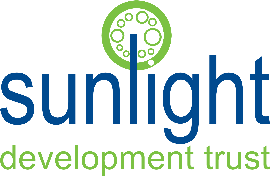 APPLICATION FOR EMPLOYMENTSenior Facilitator, Wellbeing CafeData Protection: The information provided on this form will be used by us for the purposes of assessing your application and, if your application does not result in your being employed by us, will be retained only for so long as is necessary. If you are employed by us, the information will form part of your personnel file and may be processed for any purpose in connection with your employmentABOUT YOUTitleSurnameOther NamesTelephone numbersEmail addressDriving licenses heldHow did you hear about this vacancy?CURRENT EMPLOYMENTEmployerPosition heldReason for leaving (if applicable)Notice period (if applicable)Does your current or last contract contain any restrictions? PREVIOUS EMPLOYMENT (1)EmployerPosition heldReason for leavingPREVIOUS EMPLOYMENT (2)EmployerPosition heldReason for leavingEDUCATION AND TRAININGYOUR APPLICATIONYOUR APPLICATIONYOUR APPLICATIONPlease explain why you are applying for this job. Add a second sheet if necessaryPlease explain why you are applying for this job. Add a second sheet if necessaryPlease explain why you are applying for this job. Add a second sheet if necessaryOUTSIDE INTERESTSPlease give brief details of your interests outside workPlease give brief details of your interests outside workPlease give brief details of your interests outside workREFERENCESReferee 1Referee 1Referee 2INTERVIEW ARRANGEMENTSIf you need special arrangements to be made for your interview, please give details hereIf you need special arrangements to be made for your interview, please give details hereIf you need special arrangements to be made for your interview, please give details hereI confirm that to the best of my knowledge and belief the information I have given on this form is true and correct.I confirm that to the best of my knowledge and belief the information I have given on this form is true and correct.I confirm that to the best of my knowledge and belief the information I have given on this form is true and correct.Signed                            Dated                            Dated